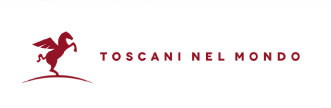 LEGGE REGIONALE N.26/2009 - BANDO D.G. n. 1015/1923 punto 2 “FONDO PER PROGETTI A CARATTERE CULTURALE A FAVORE DEI TOSCANI NEL MONDO” ANNO 2024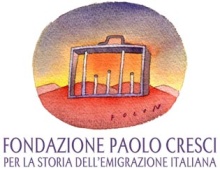 Ente attuatore del progettoEnte attuatore:  Fondazione Paolo Cresci per la storia dell’emigrazione italiana – Cortile Carrara Palazzo Ducale - 55100 LUCCAmail: info@fondazionepaolocresci.itDOMANDA DI PARTECIPAZIONEIo sottoscritto/a __________________________________________________________________ nato/a a _____________________________ Stato _________________________il _____________in qualità di Presidente/Legale rappresentante dell’Associazione referente regolarmente iscritta/e nell’elenco della Regione Toscana , denominata:______________________________________________________________________________, in caso di Raggruppamento di 2 associazioni, 1)(nominativo della seconda associazione),______________________________________________________________________________,con sede legale a (Via, n. civico dell’Associazione referente ) _______________________________ ________________________________________________________________________________,Città ______________________________, Stato: ____________________________________,E-mail: _____________________________, Telefono _____________________________,chiede l’ammissibilità al contributo regionale previsto dal Bando in oggetto, del seguente progetto illustrato nell’ Allegato 3:Titolo del progetto: _______________________________________________________________dichiaro:che ogni affermazione contenuta nella domanda e negli allegati corrisponde al vero;che il progetto presentato non gode di altri contributi della Regione Toscana ;l’impegno espresso in caso di ottenimento del contributo sul progetto a rendere visibile il riferimento alla concessione del contributo regionale, nonché il logo della Regione Toscana  sui materiali prodotti nella realizzazione del progetto, a mettere a disposizione l’esperienza progettuale per le attività del Consiglio dei Toscani nel Mondo;che il soggetto proponente è il capofila e unico referente per la Fondazione Paolo Cresci aggiudicatario del bando della Regione Toscana relativamente a tutte le operazioni amministrative e contabili del progetto; che l’Associazione è titolare di conto corrente bancario (c.c.b.) su cui trasferire i fondi del contributo regionale eventualmente assegnato ai sensi del bando di cui alla presente domanda di partecipazione o, in caso che non sia titolare di c.c.b., di impegnarsi ad aprirne uno qualora risulterà aggiudicatario del contributo. Nel caso di progetto presentato da 2 associazioni in forma congiunta, il c.c.b. sarà quello dell’associazione referente.Preso atto dell’Informativa per il trattamento dei dati personali ai sensi dell’art. 13 del Regolamento europeo 2016/679, allegata ai presenti moduli.Materiali progettuali destinati alla pubblicazione sul sito della Regione Toscana. Per tutti i materiali realizzati all’interno del progetto finanziato si accettano i termini e le condizioni per la pubblicazione sul sito .Allego inoltre:Allegato 2: Scheda di contattoAllegato 3: Relazione descrittiva del progettoAllegato 4 n. ________ moduli di partner sottoscritti utilizzando l’/gli Allegato/i 4;Mi impegno a comunicare alla Fondazione Paolo Cresci ogni eventuale modifica al contenuto della presente domanda e dei documenti allegati.Allegare copia di un documento di riconoscimento valido (Carta di identità o Passaporto)data________________firma del legale rappresentante ____________________